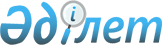 Об утверждении перечня рейтинговых агентств, рейтинговые оценки которых признаются уполномоченным органом по регулированию деятельности регионального финансового центра города Алматы
					
			Утративший силу
			
			
		
					Приказ Председателя Агентства Республики Казахстан по регулированию деятельности регионального финансового центра города Алматы от 8 сентября 2006 года № 7. Зарегистрирован в Министерстве юстиции Республики Казахстан 7 октября 2006 года № 4411. Утратил силу постановлением Правления Национального Банка Республики Казахстан от 8 августа 2016 года № 183
      Сноска. Утратил силу постановлением Правления Национального Банка РК от 08.08.2016 № 183.
      В соответствии с подпунктом 6) статьи 6 Закона Республики Казахстан "О региональном финансовом центре города Алматы" ПРИКАЗЫВАЮ: 
      1. Утвердить следующий перечень рейтинговых агентств и их дочерних организаций, рейтинговые оценки которых признаются Агентством Республики Казахстан по регулированию деятельности регионального финансового центра города Алматы (далее - Агентство): 
      1) Moody's Investors Service; 
      2) Standard & Poor's; 
      3) Fitch;
      4) Акционерное общество "Рейтинговое агентство Регионального финансового центра города Алматы";
      5) Товарищество с ограниченной ответственностью "Рейтинговое агентство "Эксперт РА Казахстан";
      6) Товарищество с ограниченной ответственностью "Рейтинговое агентство "KZ-rating" ("Рейтинговое агентство "КЗ-рейтинг").
      Сноска. Пункт 1 с изменениями, внесенными приказами Председателя Агентства РК по регулированию деятельности регионального финансового центра города Алматы от 09.12.2009 № 04.2-44/187 (порядок введения в действие см. п. 4); от 14.04.2010 № 04.2-40/80 (порядок введения в действие см. п. 5).


      2. Настоящий приказ вводится в действие со дня его первого официального опубликования. 
      3. Департаменту регистрации Агентства: 
      1) принять меры к государственной регистрации в Министерстве юстиции Республики Казахстан настоящего приказа; 
      2) в десятидневный срок со дня государственной регистрации в Министерстве юстиции Республики Казахстан довести настоящий приказ до сведения заинтересованных подразделений Агентства, Агентства Республики Казахстан по регулированию и надзору финансового рынка и финансовых организаций, АО "Казахстанская фондовая биржа и Объединения юридических лиц "Ассоциация финансистов Казахстана". 
      4. Департаменту развития Агентства обеспечить официальное опубликование настоящего приказа в средствах массовой информации Республики Казахстан. 
      5. Контроль за исполнением настоящего приказа возложить на курирующего заместителя Председателя Агентства. 
					© 2012. РГП на ПХВ «Институт законодательства и правовой информации Республики Казахстан» Министерства юстиции Республики Казахстан
				
Председатель Агентства 
Республики Казахстан 
по регулированию деятельности 
регионального финансового центра 
города Алматы 